Оборудование учебных кабинетов, объектов, для проведения практических занятий, библиотек, объектов спорта, средств обучения и воспитания, в том числе приспособленных для использования инвалидами и лицами с ограниченными возможностями здоровья:Основным местом для организации образовательного процесса с детьми является групповая ячейка, включающая: групповую комнату для занятий, игровой деятельности, питания, сна (используются 3-х ярусные выдвижные кровати), раздевалку (приемную), буфетную (моечную посуды), туалетную( умывальную) комнату. В групповой ячейке каждому ребенку обеспечивается личное пространство: кровать, стул, шкаф для одежды и др. Мебель подбирается в соответствии с ростом и возрастом детей. Пространство группы разграничено: имеется игровой уголок, книжный, уголок наблюдений за природой, спортивный и др., оформлена предметно - развивающая среда, которая меняется в соответствии с тематическим планированием образовательного процесса.  Помещение оборудованы в зависимости  от осуществления квалифицированной коррекции отклонений в физическом и психическом развитии воспитанников. Помещение и оборудование приспособлены для использования инвалидами и лицами с ограниченными  возможностями здоровья. 	Оснащённость помещений Учреждения  развивающей предметно-пространственной средой обеспечивает  оптимальную реализацию образовательного потенциала  Учреждения, пространства группы, пространства территории, материалов, оборудования и инвентаря для развития детей дошкольного возраста в соответствии с особенностями каждого возрастного этапа  охраны  и укрепления    их здоровья,   учёта особенностей  детей, в том числе для  инвалидов и детей с ОВЗ.	Развивающая предметно-пространственная среда, созданная в Учреждении, включает средства  обучения в воспитании в т.ч.  технические, материалы, в т.ч. расходные,  игровые, спортивные, оздоровительное оборудование, инвентарь, соответствующие возрастным особенностям детей,  в т.ч.  детям с ОВЗ, детям-инвалидам.   	В учреждении используются игрушки, безвредные для здоровья детей, отвечающие санитарно-эпидемиологическим требованиям и имеющие документы, подтверждающие безопасность. Все игрушки могут быть подвергнуты влажной обработки (стирке) и дезинфекции. Кроме групповой ячейки для занятий ребенку предоставляется помещение, предназначенное для поочередного использования всеми или несколькими группами – совмещенный музыкально – физкультурный зал, в том числе для использования  инвалидами и лицами с ограниченными возможностями здоровья. Также имеются кабинеты музыкального руководителя, директора, старших воспитателей (методический), медицинский блок.	Материально – техническое оснащение образовательного процесса:	Доступность среды определяет возможность свободного доступа для воспитанников всех помещений, где осуществляется образовательная деятельность; свободного доступа детей к играм, игрушкам, материалам, пособиям, обеспечивающим все основные виды детской активности. Необходимым условием является исправность и сохранность материалов и оборудования.	Безопасность предметно-пространственной среды определяется соответствием всех её элементов требованиям по обеспечению надёжности и безопасности их использования. Библиотека:	Отдельное  помещение в Учреждении отсутствует. Литература располагается в методическом кабинете. Единицы книжных фондов включают в себя:- художественная, энциклопедическая, детская литература рекомендованные программой, произведение русских и зарубежных поэтов и писателей,;- методическая и справочная литература, дидактические пособия, репродукции картин, иллюстративный  материал;- флэш, дисковые накопители по музыкальной деятельности;- происходит постоянное пополнение библиотеки периодическими печатными изданиями.Оборудование логопедического кабинета, приспособленного для использования инвалидами и лицами с ограниченными                             возможностями здоровья	Мебель: столы, стулья в количестве, достаточном для подгруппы детей, шкафы, стеллажи и полки для оборудования.	Зеркала: настенное большое зеркало с ширмой, индивидуальные маленькие  зеркала по количеству детей.	Зонды логопедические для постановки звуков, а также вспомогательные средства для коррекции звукопроизношения                   (шпатели       и т.д.).	Дидактические материалы для обследования коррекционной работы.Дидактические пособия:- по развитию словарного запаса;- по развитию грамматического строя речи по темам;- по развитию связной речи;-  по развитию моторно-графических навыков.Пособия для обследования  и развития слуховых функций;Пособия для обследования развития интеллекта;Пособия для обследования и развития фонематических процессов, формирования навыков языкового анализа и синтеза, обучение грамоте.Условия питания:Питание в МАУ ДО «Викуловский детский сад «Колосок» организованно в соответствие с  требованиями, трехразовое питание, плюс дополнительно второй завтрак (сок, напиток из шиповника), на основе примерного 20-дневного меню, технологических карт, разработанного АУ ТО «Центр технологического контроля». Размер родительской платы за присмотр и уход за детьми  составляет 70 рублей в день без учета компенсации. Компенсация родительской платы за присмотр и уход за детьми предоставляется в соответствии с распоряжением Администрации Викуловского муниципального района от 04.12.2013 г. № 1319 – р (см. в разделе документы).Прием пищи детей организован в групповых комнатах, в соответствии с режимом питания:Режим питания детей:  Поставка продуктов питания осуществляется ежедневно специализированными организациями, по безналичному расчету на основе заключенных договоров с предоставлением сертификатов качества и указанием сроков реализации продуктов:ОСССПК «Беркут» – мясные продукты. ИП Заворохин Ю.М. - рыба, птица.ОАО «Золотые луга» – молочные продуктыВикуловское райпо  – фрукты, овощи, яйцо, сухофрукты, кисели, колбасные изделия и др. ИП А.В. и В.В. Моисеевы - масло растительное, крупы, кондитерские изделия, сгущенное молоко, консервированные продукты.ООО « Хлеб» – хлеб: «Рябинушка», обогащенный микронуклиентами, ржаной «Белгородский».Прием на склад, выдачу продуктов питания на пищеблок осуществляет кладовщик. Контроль качества питания и санитарно – гигиеническое состояние пищеблока осуществляет старшая медицинская сестра.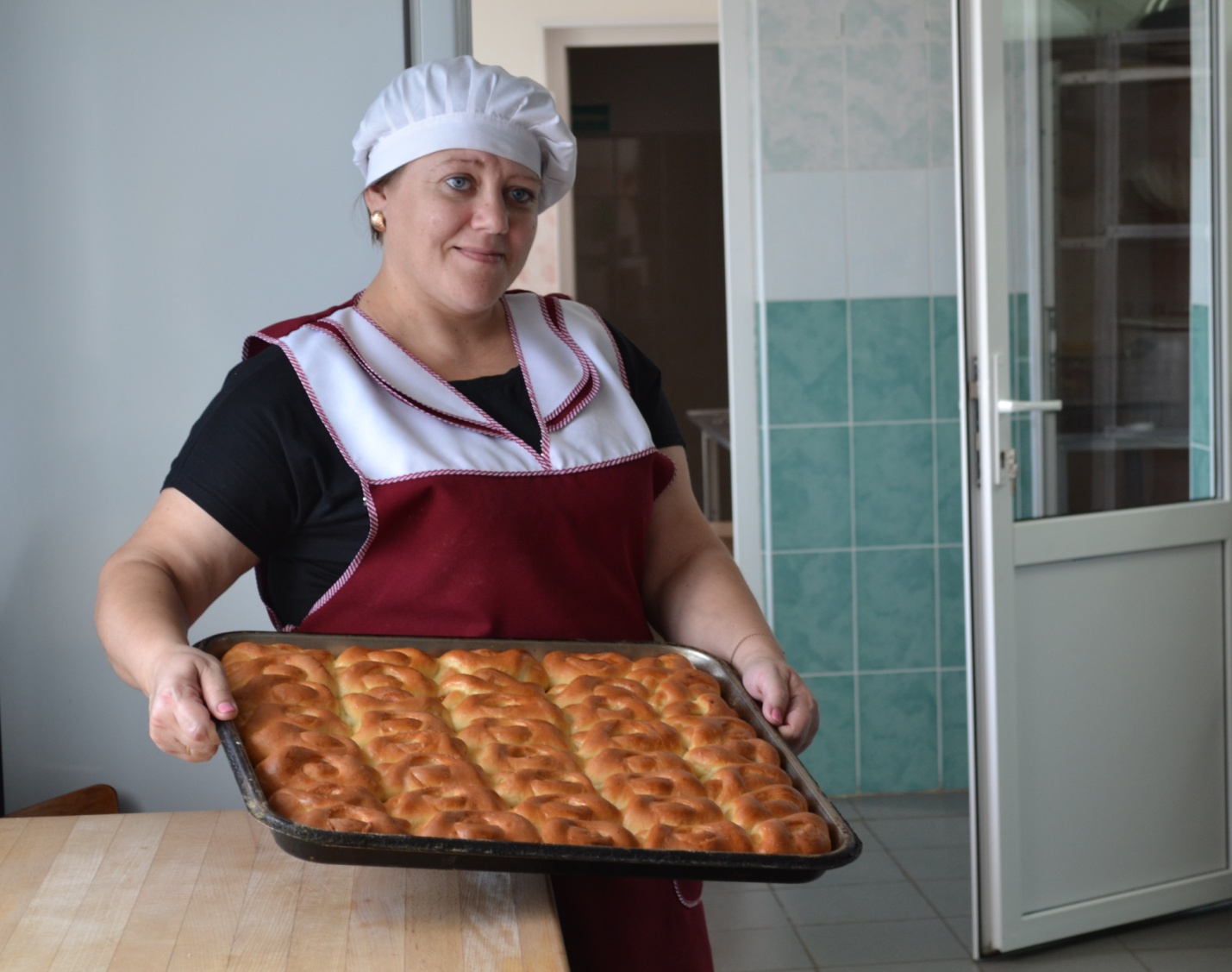 Медицинское обслуживаниеВ детском саду осуществляется бесплатное медицинское обслуживание под контролем врача-педиатра ГБУЗ ТО ОБ № 10: проводятся лечебно – профилактические мероприятия (углубленный медосмотр узкими специалистами 1 раз в год, вакцинация, оздоровительные мероприятия (витаминизация, закаливание), санитарно – гигиенические (еженедельный осмотр детей на педикулез, чистоту кожных покровов. Для профилактики простудных заболеваний используются: бактерицидные облучатели, проводится витаминотерапия.  В дошкольном учреждении работают 2 старших медицинских сестры. Ежемесячно медсестрой проводится анализ посещаемости и заболеваемости. Принимаются меры по устранению выявленных причин заболеваемости, зависящих от дошкольного учреждения.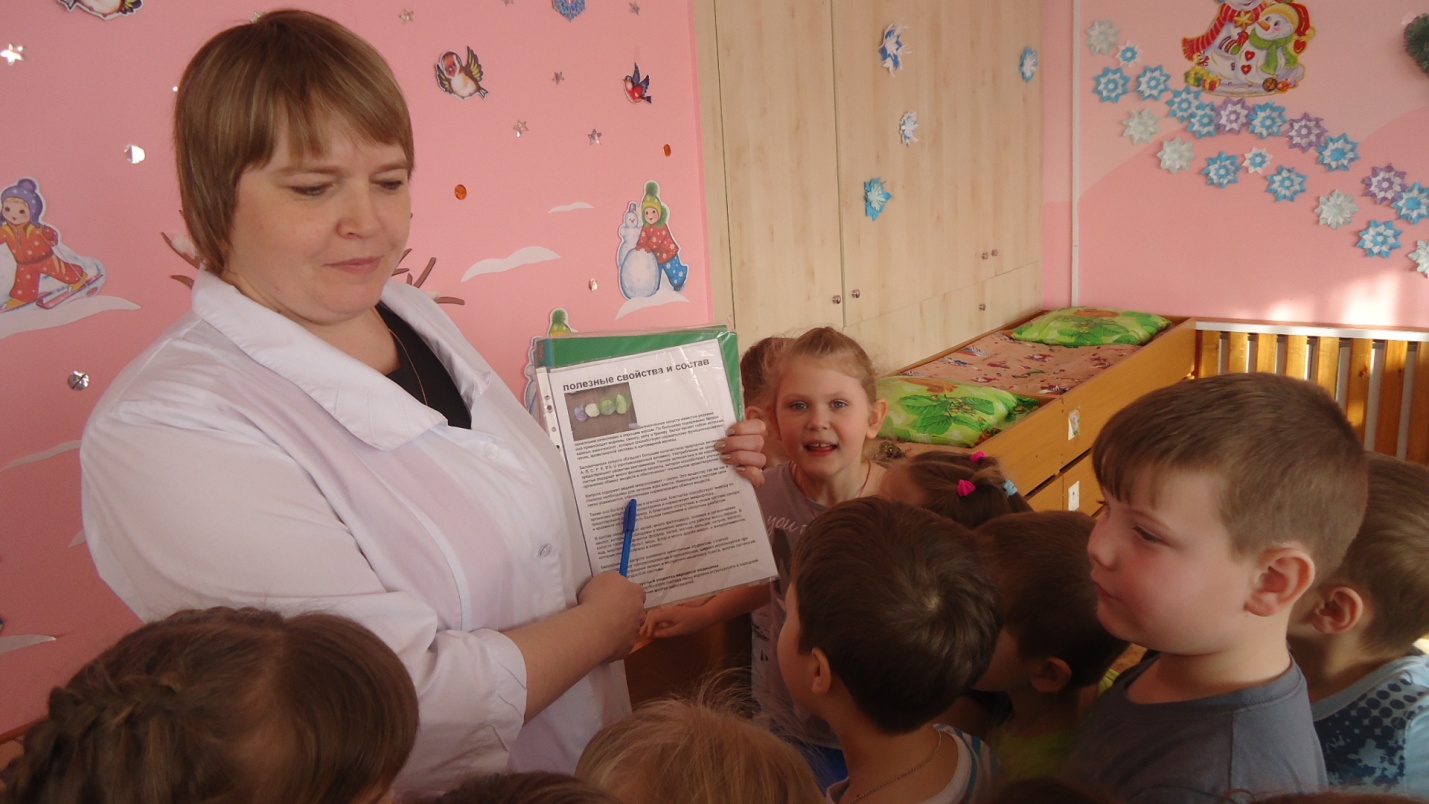 Физкультурный залВ МАУ ДО «Викуловский детский сад «Колосок» созданы условия для физического развития детей. Имеется физкультурный зал и спортивная площадка.Физкультурный зал оснащен разным инвентарем и оборудованием для развития физической активности детей: атрибутами для сюжетных занятий, инвентарем для выполнения основных движений. Есть:  велосипеды, самокаты, лыжи, санки, маты, массажные коврики, мячи, обручи, скакалки,  клюшки, шайбы, футбольные ворота, велотренажеры.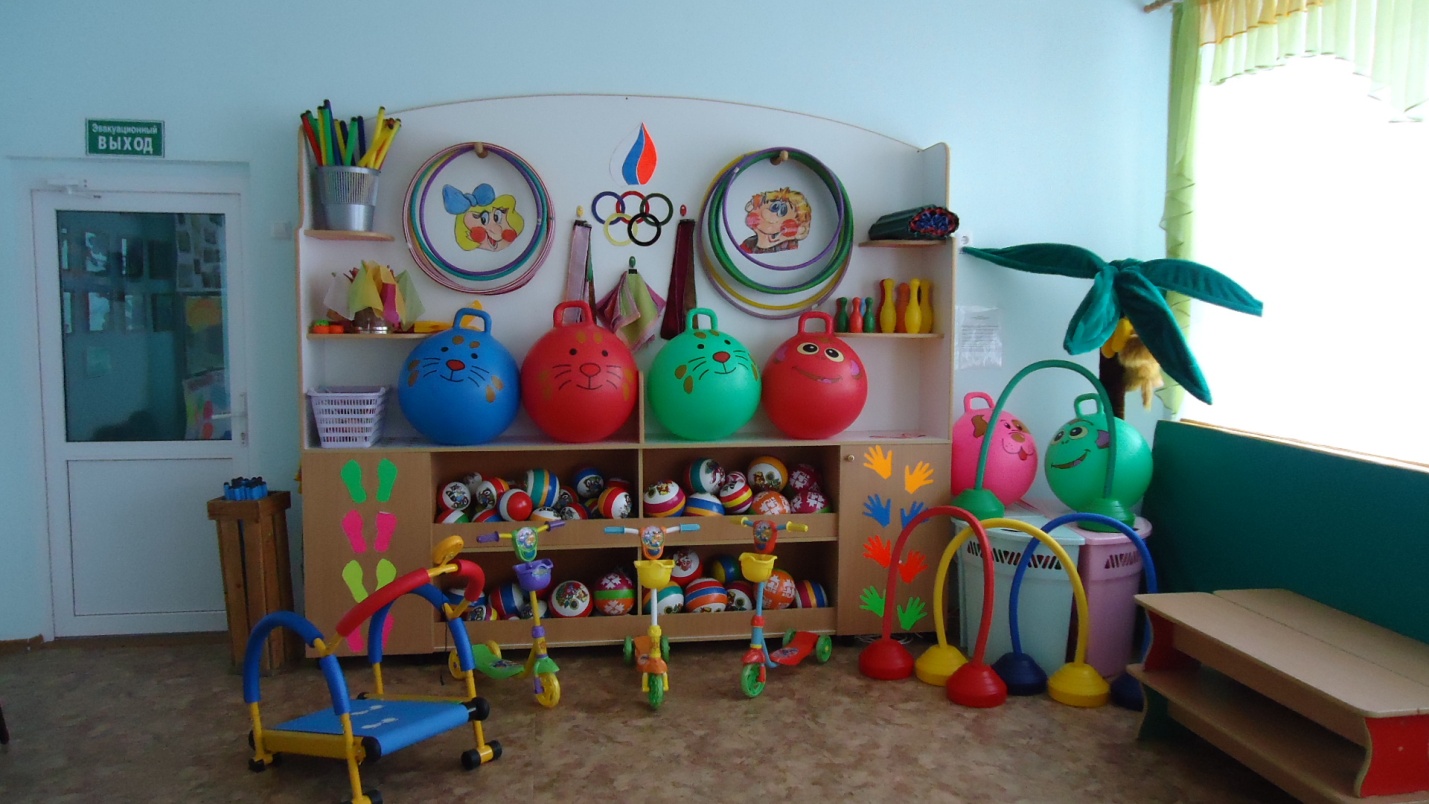 Территория ДОУТерритория детского сада озеленена насаждениями по всему периметру, где имеются различные виды деревьев и кустарников. Педагоги детского сада проводят большую работу по созданию условий для комфортного пребывания детей на воздухе. На всей территории детского сада расположены цветники - это клумбы разной формы,  бордюры, вазоны и др. В цветниках представлены различные неприхотливые однолетние и многолетние растения. Территория детского сада - это уютный уголок, на котором расположены групповые площадки, индивидуальные для каждой группы и общая физкультурная  площадка (в здании по ул. Кирова3), она оборудована лазами, гимнастическими стенками, горками, лесенками, качелями. Много современного оборудования привлекает детей на прогулках,  интересны и полезны игры и мероприятия на участке по ПДД.В здании по ул. Кузнецова, 35 отсутствует отдельная спортивная площадка, но имеется выход на стадион, что отличает его от других ДОУ района и способствует физическому развитию.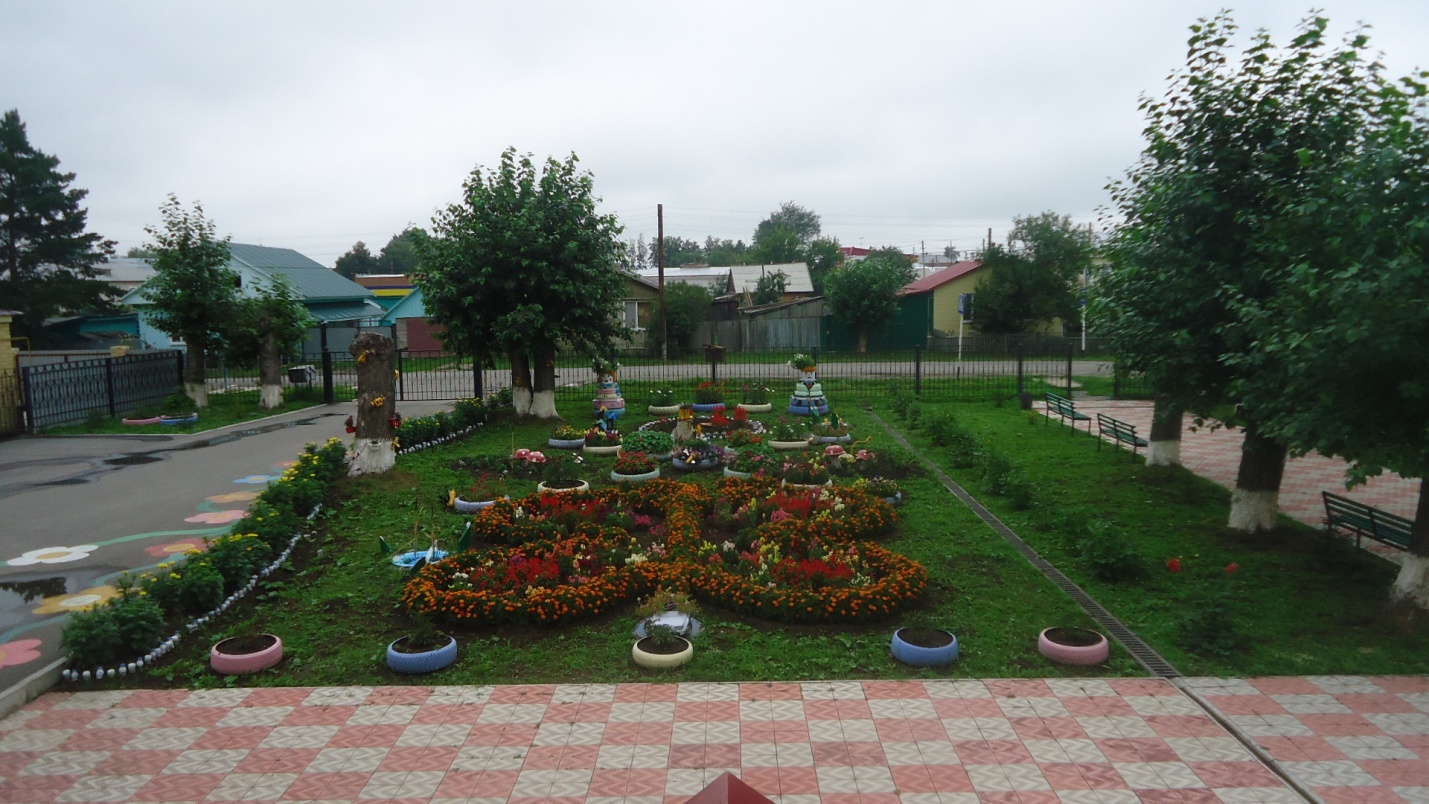 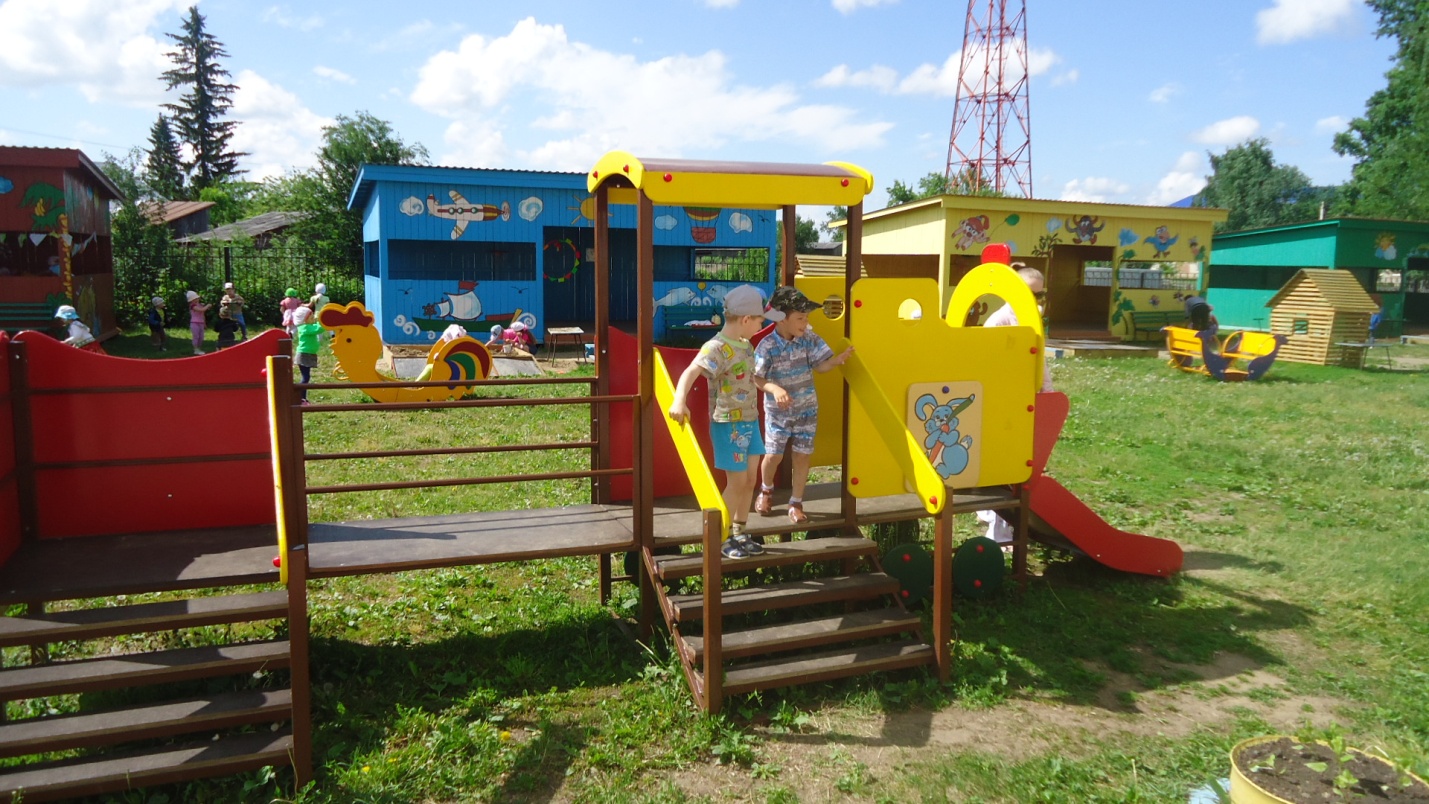 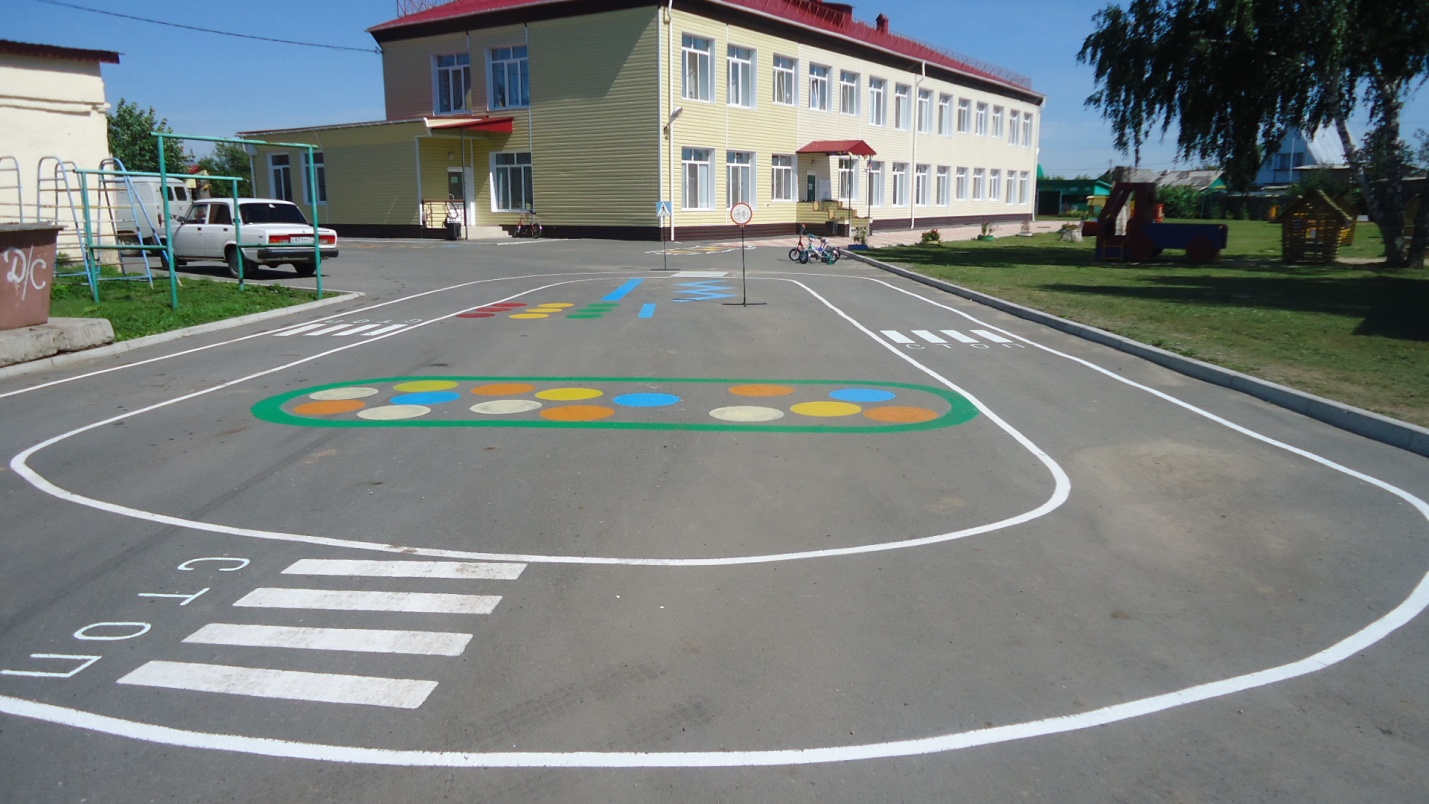 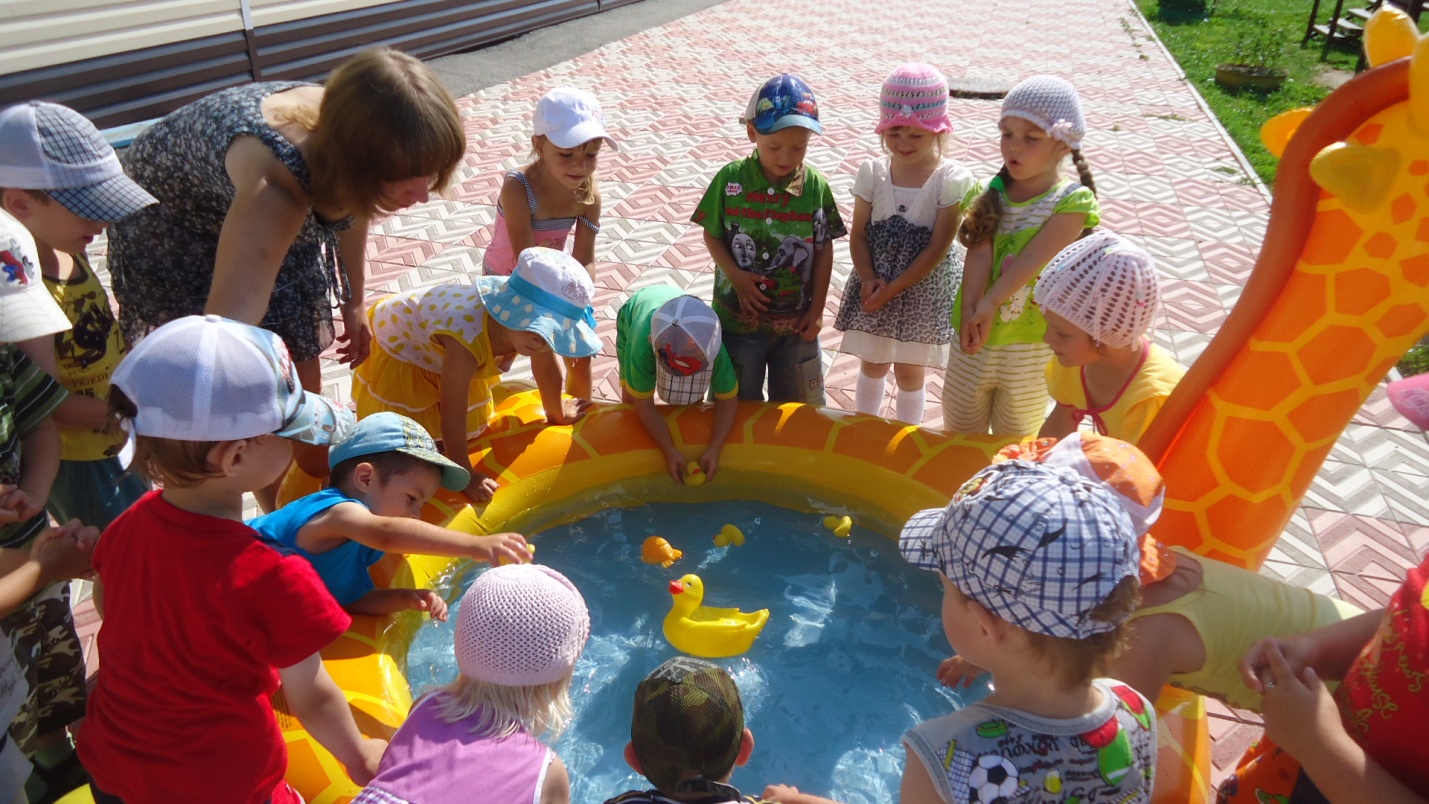 № п/пОборудованиездание по ул.Кирова, 3здание по ул. Кузнецова, 351Мебель100%100%2Игровое оборудование100%100%3Производственное (технологическое) оборудование100%100%№наименованиездание по ул. Кирова, 3здание по ул. Кузнецова, 351Общая площадь  здания820,91015,3В т.ч. площадь основная456,0464,6           вспомогательная315,6503,62Групповых помещений 653Медицинский кабинет в т.ч. процедурный, изолятор234Музыкально – спортивный зал115Методический кабинет116Игровые площадки для детей657Спортивная площадка101 мл.гр.2мл.грСредняя группаСтаршая группаПодг. к школе группаМАУ ДО «Викуловский детский сад «Колосок»Завтрак2й завтрак83010008301000830100083010008301000МАУ ДО «Викуловский детский сад «Колосок»Обед11.451210122012301230МАУ ДО «Викуловский детский сад «Колосок»Полдник15.301530153015301530